附件3：面试地点：陆河县人事考试中心（陆河县职业技能公共实训基地）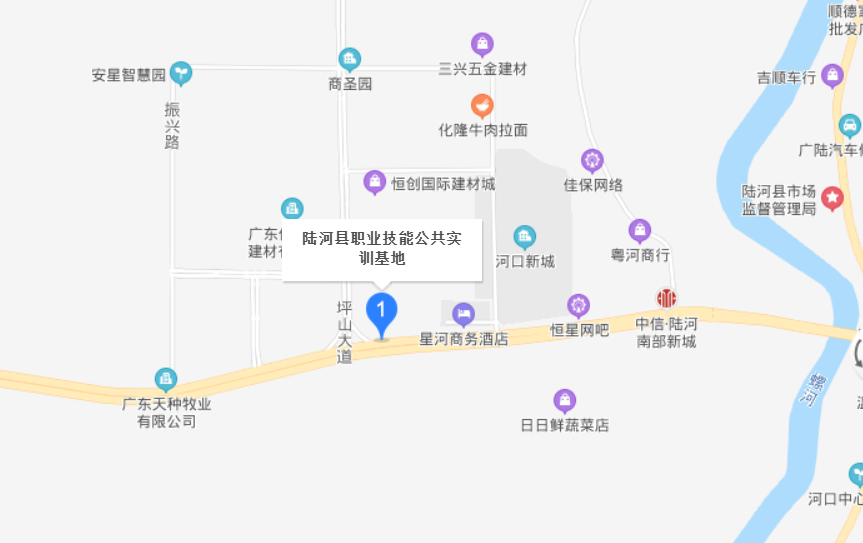 